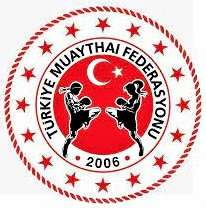 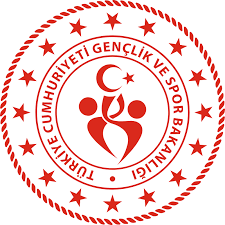 FERDİ TÜRKİYE JU JİTSU ŞAMPİYONASI 24 -27 AĞUSTOS 2023MARDİNNOT: Hakem eğitim seminerine katılmayanlara görev verilmeyecektirMÜSABAKA TALİMATI VE PROGRAMIFederasyonumuzun 2023 yılı faaliyet programında yer alan Minikler, Yıldızlar, Ümitler, Gençler, Büyükler ve Veteranlar Ferdi Türkiye Ju Jitsu Şampiyonası 24-27Ağustos 2023 tarihleri arasında Mardin’de yapılacak olup, Şampiyona ile ilgili genel bilgiler ve talimat aşağıya çıkartılmıştır.MADDE 1-)ŞAMPİYONAYAKAYIT, KATILIM ve KIYAFET ŞARTLARI .ŞAMPİYONADA YAPILACAK OLAN BRANŞLAR1- Fighting………………………..(Beyaz JuJitsu Gi zorunlu)2- Contact……………………….. (Ju Jitsu renk sınırlaması yoktur)3- Newaza (Gİ) ………………..…(Ju Jitsu Gi renk sınırlaması yoktur)4- Newaza (NO Gİ)……………… (Ju Jitsu Gi giymeden kaygan kumaşlı Rashguard T-şört ve Şort)5- Duo…………………………….(Beyaz Ju Jitsu Gi zorunlu)6- Duo-Show . .  . . . . . . . . . . . . . .  (Ju Jitsu  Gİ renk sınırlaması yoktur. Kimonon üzerine     aksesuar kıyafetler giymek serbesttir. (ÖRNEK: Şapka, Pardösü, Şal, Çanta, Yelek vb.) yarışma       formatına göre kesici olmayan plastik sopa, bıçak vb. materyaller kullanılabilecektir. Ayrıca      katılımcılar koreografilerini uygulayabilecekleri müzikleri kendileri seçecek olup Flashcard veya      cd. olarak hakem kuruluna teslim edecekleridir. NOT: Duo Show branşına sadece U16-U14-U12 kategorileri katılabilir.   Yukarıda yazılı olan5 ayrı branşta yarışmalar yapılacak olup, her sporcu tercih edeceği “Fighting, Newaza-Gİ, Newaza NO Gİ ve Contact” olmak üzere bu 4 disiplin arasından seçeceği en fazla 2 branşa katılabilecektir. Duo ve duo show branşları katılım sınırlaması (Kota) dışında tutulmuş olup tercih eden herkes 3. ve 4. Branş olarak “DUO” ve DUO SHOW Branşlarına da katılabileceklerdir.Kulüp lisanslı sporcular 2023 yılı vizeli MuayThai, lisansı ile ferdi sporcular JuJitsu lisansı ile şampiyonaya katılabileceklerdir Lisansın aslı ile katılmak zorunludur. (Lisansın aslı ibraz edilecek ve bir adet fotokopisi görevliye teslim edilecektir)Alt Minik 8-9 yaş ve Minik 10-11 yaş kategorisinde yarışacak sporcuların Contact branşına katılması yasaktır. Bu kategorideki sporcular “Fighting” “Newaza -Gİ” ve Newaza –NO Gİ branşlarına katılabilecektir. Duo ve Duo Show branşlarına katılım sınırlaması (Kota) dışında tutulmuş olup tercih eden herkes 3. ve 4. Branş olarak “DUO” ve DUO SHOW branşlarına da katılabileceklerdir. 12-13 yaş üst minikler kategorilerindeki sporcular Contact branşına katılabilecektir)Her il talimatta yer alan “EK-1” formunu İl Müdürlüğünce onaylı kafile listesine ek olarak     dolduracak aynı listede il Müdürlüğü tarafından onaylanmış olacak ve bu kafile listeleri ile      Şampiyonaya katılabilecektir.  Türkiye Muay Thai Federasyonu tarafından, Ju Jitsu branşında SİYAH KUŞAK 3. DANderecesi onaylanmış ve en az lise ve dengi okul mezunu olan en az 18 yaş ve üstündeki kişilere bir   defaya mahsus Türkiye Şampiyonasında koç (Antrenör) olarak görev yapmalarına müsaade  edilecektir. İl Müdürlüğü kafile listesinde bu kişilerin isimleri ve kuşak dereceleri belirtilmelidir.   Kafile listesinde antrenör olarak yer alanlar, hem antrenör hem yarışmacı olamazlar.MADDE 2-)   ŞAMPİYONAYA KATILIM BEDELİŞampiyonaya katılım ücreti tek branş için 250 TL’dir  İkinci branşiçin ilave 150.00 TLTercih olarak DUO branşına katılacaklar üçüncü branş olarak150.00 TL ilave katılım ücreti ödeyeceklerdir.Tek branş olarak DUO’ veya DUO SHOW’u tercih edenler 250 TL katılım ücreti ödeyeceklerdir.En geç 22 Ağustos 2023 Salı gününe kadar Muaythai Federasyonunun Garanti Bankası Ankara Anafartalar Şubesi (Şube Kodu 711) TR50 0006 2000 7110 0006 2921 48/  iban numarasına JuJitsu Branşı müsabaka ücreti olarak yatırılacak ve dekont aynı gün federasyonumuzun elektronik posta adresine gönderilecektir. Dekont asılları  teknik toplantıda sporcu listesi ile birlikte ibraz edilecektir. Belirtilen tarihe kadar katılım bedellerini yatırmayanlar müsabakalara katılamayacaktır. Elden hiçbir şekilde ücret ödenemez, MADDE 3-)   ŞAMPİYONAYA KATILIM İÇİN KUŞAK KRİTERLERİMinikler (ALT MİNİK 8-9 yaş), (MİNİK 10-11 yaş) (ÜST MİNİK 12-13 yaş) kategorilerinde Katılacak olanlar en az YEŞİLKUŞAK seviyesinde olması,Yıldızlar (14-15 Yaş), en az MAVİKUŞAK seviyesinde olması,Ümitler (16-17 Yaş), en az MOR KUŞAK seviyesinde olması,Gençler (18-20 Yaş), en az KAHVERENGİ KUŞAK 3. Kyu (1.Bant) seviyesinde olması Büyükler(21-36 Yaş), en az KAHVERENGİ KUŞAK 2. Kyu (2.Bant) seviyesinde olması Veteranlar(36 Yaş üstü), en az KAHVERENGİ KUŞAK 1. Kyu (3.Bant) seviyesinde olması, zorunludur  NOT: Muaythai Federasyonu sicil sisteminde henüz kuşak dereceleri kayıtlı olmadığından özel salon, kulüpten aldıkları mevcut durumdaki kuşak seviyelerini tescil ücretlerini ödeyerek yaptırarak Müsabaka tartılarından önce,  24 Ağustos 2023 Perşembe günü saat 9.30 – 14.30 arasında illerin kafile Başkanları veya antrenörleri tarafından sporcularının kuşak her kuşak için 20 TL ödeyerek uygun gördükleri  Sarı 8.Kyu, Turuncu 7.Kyu, Yeşil 6.Kyu, Mavi 5.Kyu, Mor 4.Kyu, Kahverengi 3.Kyu (1.bant), Kahverengi 2.Kyu (2.bant), Kahverengi 1.Kyu (3.bant),derecesine kadar yaptırılabilecektir. MADDE 4-)KAFİLELERİN KONAKLAMA ve YEMEK İHTİYAÇLARI                                         ...24. Ağustos 2023 Perşembe günü giriş- 27 Ağustos 2023 Pazar günü çıkış yapılacak şekilde konaklama KYK yurtlarında ücretsiz kalınması için GSİM ile yazışma yapılmıştır. Konaklama için İl müdürlükleri aracılığı ile kafile için talep ve yazı yazılması gereklidir. Organizasyon boyunca tüm katılımcılar için yemek içme ile ilgili duyuru yapılacaktır. MADDE 5-)TEKNİK TOPLANTI                                                                                                      .Teknik toplantıya tüm federasyon görevlileri, İl Temsilcileri,  İdareciler, Antrenörler ve Hakemler katılacaklardır.Kafile listeleri bir orijinal, 2adet fotokopi olmak üzere 3 nüsha halinde teknik toplantıda görevlilere teslim edilecektir  Müsabakalarda görev alacak hakemler Hakem Semineri yapılacağı için Teknik Toplantıya katılmaları zorunludur.  MADDE 6-) TARTI,  KURA ÇEKİMİ  VE KUŞAKLAR  ..Rakipsiz sporcular alt veya üst sıkletlerle birleştirilebilecektir.Tartı bitiminden sonra kuralar çekilecek ve kura çekimi, Tartı Hakemleri, Federasyon JuJitsu Yürütme Kurulu üyeleri tarafından, katılımcıların görebileceği bir ortamda yapılacaktır. MADDE 7-) YAŞ DURUMU,                                       .Müsabakaya girecek sporcularda yıl baz alınacak olup, yaş hesabında ay ve gün aranmaz. Mahkeme kararıyla olsa dahi yaş düzeltmeleri kabul edilmeyecektir.MADDE 8-) BRANŞLAR, KATEORİ ve SİKLETLER   .MADDE 10-)MUAYENE, VELİ İZİN VE SEYAHAT TAAHHÜT BELGELERİ1 adet lisans fotokopisi Nüfus Cüzdanı aslı (Veya; Pasaport, Sürücü Belgesi vb. resmi kimlik)Yurt dışında yaşayan Türk vatandaşı olan sporcular; Pasaportlarını, Pasaport fotokopilerini ve Nüfus Cüzdanlarını ibraz etmek suretiyle müsabakalara alınacaklardır.Branş ve sıkletini belirtir katılım formu (Ek – 1)Sporcu Sağlık Muayene Taahhütnamesi (Ek – 2)Sporcu tartı formu (Ek – 3)18 Yaşından küçükler için “Seyahat Taahhüt Veli İzin Belgesi” (Ek – 4)18 Yaşından büyükler için “Seyahat Taahhüt Belgesi”(Ek – 5)İstenilen belgelerden herhangi birinin eksikliğinde sporcular müsabakaya alınmayacaktır. Bütün sporcular ek’teki sporcu tartı formunu temin edip katılacakları her branş için ayrı ayrı belirgin şekilde eksiksiz doldurarak kayıt esnasında teslim edeceklerdir.MADDE 11-)ŞAMPİYONA GENEL KURALLARI İl Temsilciliği tarafından tartıda ve müsabakalarda görevlendirilecek sağlık personeli ve bir ambulans şampiyona tarihleri arasında(Perşembe, Cuma, Cumartesi ve Pazar)her gün saat 10.00 da hazır bulundurulacak, ayrıca gerekli olan diğer sağlık ve emniyet tedbirleri alınacaktır.Antrenörler köşelerde görev yaparken Federasyon tarafından verilen kendilerine ait “2023 yılı vizeli kimlik kartlarını” takmak zorunda olup, başkalarının kimlik kartını kullananlara ve kimliklerini takmayanlara köşelerde görev verilmeyecektir.Resmi katılım yazılarını teknik toplantıda Federasyon temsilcisine 2adet fotokopi ile birlikte ibrazetmeyenlerin sporcuları kesinlikle müsabakalara alınmayacaktır. Ekte gönderilen resmi katılım formları bilgisayarla eksiksiz doldurulacaktır. Bu formlar ayrıntılı olarak düzenlenerek teknik toplantıda yetkililere teslim edilecektir. Listelerde sporcuların adı-soyadı, doğum tarihi, katılacağı branşı, sıkleti ve kulüp adı (lisansta yazılı bulunan kulüp adı) ayrı ayrı açıkça yazılacaktır.Müsabakalara katılan hakem, antrenör ve sporcuların tüm izin işlemleri kendileri tarafından yapılacaktır. Türk Silahlı Kuvvetleri Gücü ve Jandarma Gücü, Polis teşkilatı mensupları sporcularının, müsabakalara katılmalarında sakınca yoktur yazısı ve 2023 yılı vizeli lisansı ile birlikte Türkiye Şampiyonasına katılabilecektir.Antrenörler ve sporcular hiçbir şekilde ay yıldız takamayacak, Türkiye yazısı olan eşofman giyemeyeceklerdir. Milli takımı simgeleyen hiçbir amblem bulunduramayacaklardır.Müsabaka esnasında sportmenlik dışı davranışta bulunanlar ile gereksiz itirazlarıyla hakem ve görevlilere gayri ahlaki davranışlarda bulunan, müsabakaların ahengini bozan idareci, antrenör ve sporcular gerek görüldüğünde takım halinde şampiyonadan ihraç edilebilecektir.(İHRAÇ EDİLEN KİŞİ VEYA TAKIMA, KATILIM ÜCRETLERİ KESİNLİKLE GERİ İADE EDİLMEYECEKTİR)Hakemler Beyaz gömlek, siyah pantolon, sağ ve sol bilek için mavi ve kırmızı bilek bandı ile müsabakalarda görev yapacaklardır.MADDE 12-)ŞAMPİYONA SPORCU KONTENJANLARIKontenjan sınırlaması uygulanmayacaktır. Her il, her kulüp bütün kategori ve sıkletlerde istediği kadar sporcuyla katılabilecektirMADDE 13-) MÜSABAKA KORUYUCU MALZEMELERİ VE KIYAFETLERİCONTACT Branşında katılacak olan tüm sporcular, kask, dişlik, kogi, onaylı (8 ons) açık eldiven, kaval koruyucu(Ayak seti) malzemelerini giymek zorundadır. Aksi takdirde sporcular müsabakalara alınmayacaktır. Federasyon malzeme dağıtımı yapmayacaktır, her sporcu kendi kıyafetini kendisi temin etmek zorundadır.NE WAZA JU JİTSU branşındaJuJitsuGi (kıyafetlerde) renk şartı aranmayacaktırFIGHTING JU JİTSU Branşına katılacak tüm sporcular BEYAZ renkli JuJitsuGi giymek zorundadır. Ayrıca, dişlik, kogi, JJİF onaylı köşe renklerine göre (Kırmızı-mavi)  açık eldiven ve yine köşe renklerine göre kaval koruyucu (Ayak seti) malzemelerini giymek zorundadır. Aksi takdirde sporcular müsabakalara alınmayacaktır. Ferdi veya takım olarak Duo yarışmalarına katılacak olanlar JJİF onaylı beyaz JuJitsu kıyafeti (kimono) ile katılabileceklerdirMüsabaka esnasında veya sonunda hakem tarafından yapılan kontrollerde bu koruyuculardan birinin olmadığı tespit edildiğinde, sporcu puanlarına bakılmaksızın hükmen yenik sayılacaktır. Bu konuda yapılacak itiraz kabul edilmeyecektir.Müsabakalara katılan tüm sporcular JU JİTSU sporcu kıyafeti dışında hiçbir kıyafetle müsabakalara katılamazlar. Müsabakalara katılan tüm hakem, idareci, antrenör ve sporcular Federasyonca belirlenen kılık – kıyafet talimatına uyacaklardır. Aksi davranışta bulunanlar yarışmalardan men edileceklerdir. (MÜSABAKALARDAN MEN EDİLENLERE ÖDEMİŞ OLDUKLARI ÜCRETLER KESİNLİKLE GERİ İADE EDİLMEYECEKTİR)Sporcular müsabakalarda kullanılacak JuJitsu eldiveni, kask ve diğer malzemelerini kendileri temin edecektir. Kask, Eldiven, Kaval koruyucu sporcunun mücadele edeceği köşe rengine göre KIRMIZI / MAVİ olacaktırMADDE14- MALİ KONULARMinikler, Yıldızlar, Ümitler, Gençler, Büyükler ve Veteranlar Ferdi Türkiye Ju Jitsu Şampiyonası müsabakaları için federasyonumuzca görevlendirilen idari, teknik, organizasyon, hakemler, il müdürlüğü personeli ve sağlık personeli haricinde faaliyete katılan kafilelere herhangi bir harcırah verilmeyecektir. Faaliyete katılarak harcırah alamayan idareci, antrenör ve sporcuların yol yevmiye ve harcırahları bütçe imkanları dahilinde ilgili mevzuat , genelgeler kapsamında Gençlik ve Spor İl Müdürlüklerince ödenebilir. MADDE15–İTİRAZMüsabakalara yapılacak itiraz müsabaka bitiminden itibaren 10 dk. İçerisinde 500,00-TL.  karşılığında dilekçe ile Federasyon Genel Sekreter veya yetkili kılacağı personele ödeme dekontu veya tutanakla ile yapılacaktır. İtirazın haklı bulunması durumunda ilgiliye itiraz ücreti iade edilecektir. İtirazın haksız bulunması halinde itiraz ücreti Federasyon hesabına gelir kaydedilecektir.MADDE16- ÖDÜLLERMüsabakalar sonunda ilk dört(1,2,3,3)dereceye giren sporculara madalya verilecektir.MADDE18-FAALİYET İÇİN GEREKLİLİKLER; 1.	Spor salonunun 25-27 Ağustos 2023 tarihleri arasında müsabakalar için hazırlanması, tatami alanı 8x8 (minimum 6X6) metrekare  /(Tatami 1X2 ebadında 5 cm kalınlığında judo tatamisi ) ve etrafında 1 er adet büyük hakem masası 3 adet sandalye gereklidir. Müsabakalar için en az Fight 1 Contact 1 Newaza 2 olmak üzere en az 4 takım tatami kurulur.2.	En az 4 asıl, 1 yedek mikrofon, her tatami için 1 kronometre, 1 adet gong,3.	1 ambulans, 2 doktor ve 2 sağlık personeli ilkyardım araç ve gereçlerinin temini,4.	En yakın devlet hastanesinin haberdar edilmesi,5.	Açılış töreni için bando veya gerekli teçhizat,6.    Teknik toplantı salonu,7.    2 adet elektronik tartı,		8.    Eşleşme ve diğer işlemlerde kullanılmak üzere 1 adet bilgisayar ve fotokopi özellikli yazıcı.MADDE19-DİĞERHUSUSLARMüsabaka talimatında yer almayan konularda Jujitsu Yürütme Kurulu ile istişare yapılarak  karar verme yetkisi Türkiye Muaythai Federasyonu Yönetim Kuruluna aittir. 		                                                                                                    Hasan YILDIZ		                                                                                                             Federasyon BaşkanıK - 1TÜRKİYE MUAY THAİ FEDERASYONU                         (Federasyon Temsilciliğine)                                                                                     MARDİNTürkiye MuayThai Federasyonunun 2023 yılı faaliyet programı gereği 24-27 Ağustos 2023 tarihleri arasında Mardin’de yapılacak olan Minikler, Yıldızlar, Ümitler, Gençler, Büyükler veVeteranlarDuo/Fighting/NewazaGİ /Newaza NO-Gİ /ContactJuJitsuFerdi Türkiye Şampiyonası ve Milli Takım Seçmeleri müsabakalarına İlimizi  temsilen aşağıda adı soyadı yazılı idareci, antrenör ve sporcuların katılmaları uygun görülmüştür.                                                                                                              Bilgilerinize arz ederimİLİ                       :İDARECİ                	:                                       ANTRENÖR          	:KULÜBÜN ADI      	:( BAY - BAYAN )  SPORCU KATILIM FORMUAntrenörün=                                                                               İdarecinin =Adı Soyadı / İmzası                                                                    Adı Soyadı / İmzası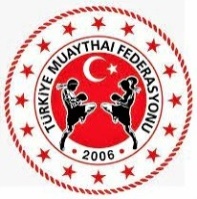 EK - 2   MUAYTHAİ FEDERASYONU JUJİTSU SPOR DALI			   18 YAŞINDAN KÜÇÜKLERİN  ANTRENÖRÜNÜN                                                              VELİSİNİN  Adı - Soyadı              :                                                           Adı - Soyadı         :Ek - 3TÜRKİYE MUAY THAİ FEDERASYONUJU JİTSU SPORCU TARTI FORMUADI SOYADI :		KİLOSU	:							BÖLGESİ	:KATEGORİSİ         .					KULÜBÜ	:Fighting		: □				Newaza / Gİ		: □			Newaza / NO-Gİ	: □Contact		: □				Duo		: □				SAĞLIK BELGESİ						AĞIRLIK BELGESİBu belgede adı geçen sporcunun tıbbi muayenesinin		Bu belgede adı geçen sporcunun ağırlık yapıldığı ve bu şampiyonaya katılabileceğini beyan 		ölçülerinin sınırları içinde olduğunu resmi tartı ederim						  ile tespit edildiğini beyan ederim.	MÜSABAKA DOKTORU					TARTI HAKEMİ	Tarih		:						Tarih	     :İmza		:						İmza	     :Adı Soyadı	:						Adı Soyadı:NOT: Tartıya gelen sporcu bu formla birlikte vizeli lisansını ve lisans fotokopisini, nüfus cüzdanını ve sporcu sağlık muayene taahhütnamesini ibraz etmek zorundadır.	ANTRENÖRÜN /  İMZASI		 SPORCUNUN /  İMZASIEk - 3	TÜRKİYE MUAY THAİ FEDERASYONU	 JU JİTSU SPORCU TARTI FORMUADI SOYADI :KİLOSU	:							BÖLGESİ	:KATEGORİSİ         .					KULÜBÜ	:Fighting		: □				Newaza / Gİ		: □			Newaza / NO-Gİ	: □Contact		: □				Duo		: □				SAĞLIK BELGESİ						AĞIRLIK BELGESİBu belgede adı geçen sporcunun tıbbi muayenesinin		Bu belgede adı geçen sporcunun ağırlık yapıldığı ve bu şampiyonaya katılabileceğini beyan 		                            ölçülerinin sınırları içinde olduğunu resmi tartı ederim						                            ile tespit edildiğini beyan ederim.	MÜSABAKA DOKTORU					TARTI HAKEMİ	Tarih		:						Tarih	     :İmza		:						İmza	     :Adı Soyadı	:						Adı Soyadı:NOT: Tartıya gelen sporcu bu formla birlikte vizeli lisansını ve lisans fotokopisini, nüfus cüzdanını ve sporcu sağlık muayene taahhütnamesini ibraz etmek zorundadır.			ANTRENÖRÜN  /  İMZASI		                    SPORCUNUN /  İMZASI.Ek - 4                                                                                                                                             Ek - 5El ile imzalanacak ve ıslak imza olacak ORGANİZASYON YERİYERARTUKLU SPOR SALONU   /MARDİNTARİH24-27 AĞUSTOS 2023(Perşembe / Cuma / Cumartesi / Pazar)SON KAYIT VE ÖDEME22 AĞUSTOS 2023 (Salı) TEKNİK TOPLANTIYERARTUKLU SPORSALONU TOPLANTI SALONUTARİH24 AĞUSTOS 2023Perşembe/ SAAT: 16.00AÇILIŞ SEROMONİSİYERARTUKLU SPORSALONU   TARİH25 AĞUSTOS 2023Cuma / SAAT: 14.30HAKEM SEMİNERİYERARTUKLU SPORSALONU   TARİH23 AĞUSTOS 2023 Çarşamba / SAAT: 13.30 – 19.0024 AĞUSTOS 2023 Perşembe / SAAT: 10.00 – 12.00  / 13.30- 1900FIGHTING, CONTACT, NEWAZA-Gİ ve NEWAZA-NO’Gİ BRANŞLARISıklet, Yaş, Kategori ve Müsabaka SüreleriFIGHTING, CONTACT, NEWAZA-Gİ ve NEWAZA-NO’Gİ BRANŞLARISıklet, Yaş, Kategori ve Müsabaka SüreleriFIGHTING, CONTACT, NEWAZA-Gİ ve NEWAZA-NO’Gİ BRANŞLARISıklet, Yaş, Kategori ve Müsabaka SüreleriFIGHTING, CONTACT, NEWAZA-Gİ ve NEWAZA-NO’Gİ BRANŞLARISıklet, Yaş, Kategori ve Müsabaka SüreleriFIGHTING, CONTACT, NEWAZA-Gİ ve NEWAZA-NO’Gİ BRANŞLARISıklet, Yaş, Kategori ve Müsabaka SüreleriFIGHTING, CONTACT, NEWAZA-Gİ ve NEWAZA-NO’Gİ BRANŞLARISıklet, Yaş, Kategori ve Müsabaka SüreleriFIGHTING, CONTACT, NEWAZA-Gİ ve NEWAZA-NO’Gİ BRANŞLARISıklet, Yaş, Kategori ve Müsabaka SüreleriFIGHTING, CONTACT, NEWAZA-Gİ ve NEWAZA-NO’Gİ BRANŞLARISıklet, Yaş, Kategori ve Müsabaka SüreleriBÜYÜKLER – U35(+ 21-34) YAŞ                2002 - 1989DoğumlularBÜYÜKLER – U35(+ 21-34) YAŞ                2002 - 1989DoğumlularGENÇLER - U21(18/19/20) YAŞ                          2003 – 2004- 2005DoğumlularGENÇLER - U21(18/19/20) YAŞ                          2003 – 2004- 2005DoğumlularÜMİTLER – U18(16/17) YAŞ                                    2006 - 2007DoğumlularÜMİTLER – U18(16/17) YAŞ                                    2006 - 2007DoğumlularYILDIZLAR – U16(14/15) YAŞ                                      2008 - 2009DoğumlularYILDIZLAR – U16(14/15) YAŞ                                      2008 - 2009DoğumlularFIGHTING ve CONTACTMüsabaka Süreleri                   1 X 3 dakikaFIGHTING ve CONTACTMüsabaka Süreleri                   1 X 3 dakikaFIGHTING ve CONTACTMüsabaka Süreleri                   1 X 3 dakikaFIGHTING ve CONTACTMüsabaka Süreleri                   1 X 3 dakikaFIGHTING ve CONTACTMüsabaka Süreleri                   1 X 3 dakikaFIGHTING ve CONTACTMüsabaka Süreleri                   1 X 3 dakikaFIGHTING ve CONTACTMüsabaka Süreleri                   1 X 3 dakikaFIGHTING ve CONTACTMüsabaka Süreleri                   1 X 3 dakikaNEWAZA Gİ ve NEWAZA NO-GİMüsabaka Süreleri                   1 X 5 dakikaNEWAZA Gİ ve NEWAZA NO-GİMüsabaka Süreleri                   1 X 5 dakikaNEWAZA Gİ ve NEWAZA NO-GİMüsabaka Süreleri                   1 X 5 dakikaNEWAZA Gİ ve NEWAZA NO-GİMüsabaka Süreleri                   1 X 5 dakikaNEWAZA Gİ ve NEWAZA NO-GİMüsabaka Süreleri                   1 X 4 dakikaNEWAZA Gİ ve NEWAZA NO-GİMüsabaka Süreleri                   1 X 4 dakikaNEWAZA Gİ ve NEWAZA NO-GİMüsabaka Süreleri                   1 X 3 dakikaNEWAZA Gİ ve NEWAZA NO-GİMüsabaka Süreleri                   1 X 3 dakikaSIKLETLERSIKLETLERSIKLETLERSIKLETLERSIKLETLERSIKLETLERSIKLETLERSIKLETLERERKEKKADINERKEKKADINERKEKKADINERKEKKADIN- 56kg-45 kg- 56kg-45 kg- 46kg- 40 kg- 38 kg- 32 kg- 62kg-48 kg- 62kg-48 kg- 50kg- 44 kg- 42 kg- 36 kg- 69kg-52 kg- 69kg-52 kg- 55 kg- 48 kg- 46 kg- 40 kg- 77kg-57 kg- 77kg-57 kg- 60kg- 52 kg- 50 kg- 44 kg- 85kg-63 kg- 85kg-63 kg- 66 kg- 57 kg- 55 kg- 48 kg- 94kg-70 kg- 94kg-70 kg- 73 kg- 63 kg- 60 kg- 52 kg+ 94kg+70 kg+ 94kg+70 kg-81 kg-70 kg-66 kg-57 kg+81 kg+70 kg-73 kg- 63 kg+73 kg+63 kgFIGHTING ve CONTACT BRANŞLARISıklet, Yaş, Kategori ve Müsabaka SüreleriFIGHTING ve CONTACT BRANŞLARISıklet, Yaş, Kategori ve Müsabaka SüreleriFIGHTING ve CONTACT BRANŞLARISıklet, Yaş, Kategori ve Müsabaka SüreleriFIGHTING ve CONTACT BRANŞLARISıklet, Yaş, Kategori ve Müsabaka SüreleriFIGHTING ve CONTACT BRANŞLARISıklet, Yaş, Kategori ve Müsabaka SüreleriFIGHTING ve CONTACT BRANŞLARISıklet, Yaş, Kategori ve Müsabaka SüreleriFIGHTING ve CONTACT BRANŞLARISıklet, Yaş, Kategori ve Müsabaka SüreleriFIGHTING ve CONTACT BRANŞLARISıklet, Yaş, Kategori ve Müsabaka SüreleriMASTERLAR (Veteranlar)1.Grup  (35 – 39 Yaş)2.Grup  (40 – 44 Yaş)3.Grup  (45 – 49 Yaş)   4.Grup  (50 yaş ve üstü)1.Grup 1984-19882.Grup 1983-19793.Grup 1978-19744.Grup 1973 ve altıDoğumlularMASTERLAR (Veteranlar)1.Grup  (35 – 39 Yaş)2.Grup  (40 – 44 Yaş)3.Grup  (45 – 49 Yaş)   4.Grup  (50 yaş ve üstü)1.Grup 1984-19882.Grup 1983-19793.Grup 1978-19744.Grup 1973 ve altıDoğumlularÜST MİNİK – U14(12/13) YAŞ                        2010 - 2011DoğumlularÜST MİNİK – U14(12/13) YAŞ                        2010 - 2011DoğumlularMİNİK – U12(10/11) YAŞ                                       2012 - 2013DoğumlularMİNİK – U12(10/11) YAŞ                                       2012 - 2013DoğumlularALT MİNİK – U10(08/09) YAŞ                                      2014 - 2015 DoğumlularALT MİNİK – U10(08/09) YAŞ                                      2014 - 2015 DoğumlularFIGHTING ve CONTACTMüsabaka Süreleri                   1 X 2 dakikaFIGHTING ve CONTACTMüsabaka Süreleri                   1 X 2 dakikaFIGHTING ve CONTACTMüsabaka Süreleri                   1 X 2 dakikaFIGHTING ve CONTACTMüsabaka Süreleri                   1 X 2 dakikaFIGHTING ve CONTACTMüsabaka Süreleri                   1 X 2 dakikaFIGHTING ve CONTACTMüsabaka Süreleri                   1 X 2 dakikaFIGHTING ve CONTACTMüsabaka Süreleri                   1 X 2 dakikaFIGHTING ve CONTACTMüsabaka Süreleri                   1 X 2 dakikaNEWAZA Gİ ve NEWAZA NO-GİMüsabaka Süreleri                   1 X 5 dakikaNEWAZA Gİ ve NEWAZA NO-GİMüsabaka Süreleri                   1 X 5 dakikaNEWAZA Gİ ve NEWAZA NO-GİMüsabaka Süreleri                   1 X 3 dakikaNEWAZA Gİ ve NEWAZA NO-GİMüsabaka Süreleri                   1 X 3 dakikaNEWAZA Gİ ve NEWAZA NO-GİMüsabaka Süreleri                   1 X 3 dakikaNEWAZA Gİ ve NEWAZA NO-GİMüsabaka Süreleri                   1 X 3 dakikaNEWAZA Gİ ve NEWAZA NO-GİMüsabaka Süreleri                   1 X 1,5 dakikaNEWAZA Gİ ve NEWAZA NO-GİMüsabaka Süreleri                   1 X 1,5 dakikaSIKLETLERSIKLETLERSIKLETLERSIKLETLERSIKLETLERSIKLETLERSIKLETLERSIKLETLERERKEKKADINERKEKKADINERKEKKADINERKEKKADIN- 56kg-45 kg- 30 kg- 25 kg- 24 kg- 22 kg- 21 kg- 20 kg- 62kg-48 kg- 34 kg- 28 kg- 27 kg- 25 kg- 24 kg- 22 kg- 69kg-52 kg- 38 kg- 32 kg- 30 kg- 28 kg- 27 kg- 25 kg- 77kg-57 kg- 42 kg- 36 kg- 34 kg- 32 kg- 30 kg- 28 kg- 85kg-63 kg- 46 kg- 40 kg- 38 kg- 36 kg- 34 kg- 32 kg- 94kg-70 kg- 50 kg- 44 kg- 42 kg- 40 kg- 38 kg- 36 kg+ 94kg+70 kg-55 kg-48 kg-46 kg-44 kg-42 kg-40 kg-60 kg-52 kg-60 kg-48 kg+42 kg+40 kg-66 kg-57 kg+50 kg+48 kg+66 kg+57 kg                             DUO CLASSIC ve DUO SHOW SİSTEM KATEGORİLERİ                              DUO CLASSIC ve DUO SHOW SİSTEM KATEGORİLERİ                              DUO CLASSIC ve DUO SHOW SİSTEM KATEGORİLERİ                              DUO CLASSIC ve DUO SHOW SİSTEM KATEGORİLERİ                              DUO CLASSIC ve DUO SHOW SİSTEM KATEGORİLERİ                              DUO CLASSIC ve DUO SHOW SİSTEM KATEGORİLERİ                              DUO CLASSIC ve DUO SHOW SİSTEM KATEGORİLERİ                              DUO CLASSIC ve DUO SHOW SİSTEM KATEGORİLERİ ALT MİNİKU10(08/09)YAŞ                                      2014 - 2015DoğumlularMİNİKU12(10/11)YAŞ                                      2012 - 2013DoğumlularÜST MİNİKU14(12/13)YAŞ                                      2010 - 2011DoğumlularYILDIZU16(14/15)YAŞ                                      2008 - 2009DoğumlularÜMİTU18(16/17)YAŞ                                      2006 - 2007DoğumlularGENÇU21(18/19/20)YAŞ                                      2003/2004/2005DoğumlularBÜYÜKU35(+21/34)YAŞ2002 - 1989DoğumlularMASTER(Veteran)35 YAŞ ve ÜSTÜ1984 ve üstü DoğumlularErkekler TakımErkekler TakımErkekler TakımErkekler TakımErkekler TakımErkekler TakımErkekler TakımErkekler TakımKadınlar TakımKadınlar TakımKadınlar TakımKadınlar TakımKadınlar TakımKadınlar TakımKadınlar TakımKadınlar TakımErkek/Kadın TakımErkek/Kadın TakımErkek/Kadın TakımErkek/Kadın TakımErkek/Kadın TakımErkek/Kadın TakımErkek/Kadın TakımErkek/Kadın Takım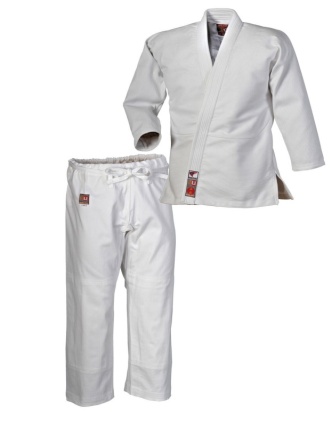 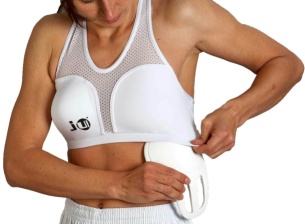 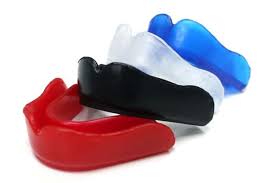 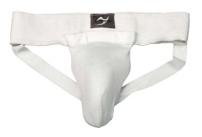 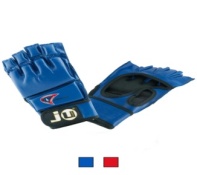 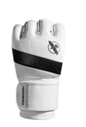 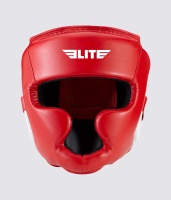 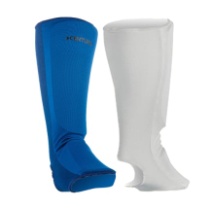 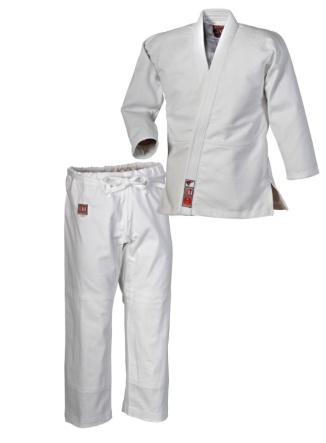 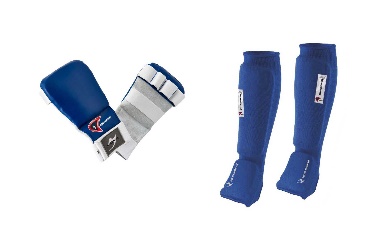 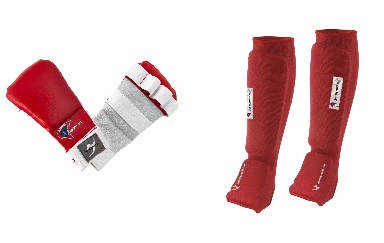 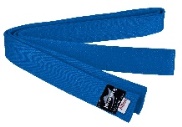 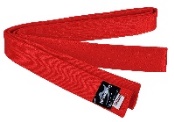 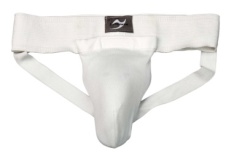 Sıra NoAdı-SoyadıFightingKGNewazaGİKGNewazaNO-GİKGContact(Combat)KGDuoKGKATEGORİ (U-10)(Minik 8-9 Yaş Grubu)(U-12)(Minik 10-11 Yaş Grubu)(U-14)(Minik 12-13 Yaş Grubu)(U-16)(Yıldız 14-15 yaş)(U-18)(Ümit) 16-17 yaş)(U-21)(Genç 18-20 yaş)(U-36)(Büyük 21-35 yaş)(U-45)(Veteran 36-44 yaş)(U-50)(Veteran 45-49 yaş)(U-55)(Veteran 50-54 yaş)1.2.3.4.5.6.7.8.9.10.11.12.13.14.15.16.17.18.19.20.21. 22. 23. 24. 25. 26. 27. 28.SPORCU SAĞLIK MUAYENE TAAHHÜTNAMESİEVETHAYIRDaha önce herhangi bir hastalığınız var mı?Doğumunuzda Vücudunuzdan herhangi bir bölümde eksiklik var mı?Hastanede yatarak tedavi gördünüz mü?Düzenli olarak kullandığınız bir ilaç var mı?Tamamlayıcı herhangi bir gıda alıyor musunuz?Antrenman esnasında ve sonrasında, hiç bayıldınız mı?Hiç göğüs ağrınız oldu mu?Hiç yüksek tansiyonunuz oldu mu?Cilt hastalığı geçirdiniz mi?Herhangi bir dermatolojik şikayetiniz var mı?Astım hastalığı veya nefes darlığınız var mı?Kemikleriniz, eklemleriniz, tendonlarınız veya kaslarınız ile ilgili herhangi bir sorununuz var?Bilinç kaybınız eşliğinde bir kafatası yaralanmanız oldu mu?Diş teliniz var mı? ( Varsa Diş Doktorunuzdan JuJitsu müsabakası yapabilir onayınızı ıslak imzalı ve mühürlü olarak ekleyiniz )Hamilelik şüpheniz var mı?Uzun bir zamandır diyette misiniz?Epilepsi - sara hastalığınız var mı?Lisansınızı yeniledikten sonra herhangi bir hastalık geçirdiniz mi?Lisansınızı yeniledikten sonra ameliyat oldunuz mu?Lisansınızı yeniledikten sonra hastanede yatışınızı gerektiren hastalığınız oldu mu? - ÖNEMLİ -  - ÖNEMLİ -  - ÖNEMLİ - Lütfen "EVET" ile yapılan cevaplarla ilgili daha ayrıntılı bilgi verin! Lütfen "EVET" ile yapılan cevaplarla ilgili daha ayrıntılı bilgi verin! Lütfen "EVET" ile yapılan cevaplarla ilgili daha ayrıntılı bilgi verin! Bu taahhütnameyi müsabakaya katılacak olan sporcunun imzalaması zorunludur.Bu taahhütnameyi müsabakaya katılacak olan sporcunun imzalaması zorunludur.Bu taahhütnameyi müsabakaya katılacak olan sporcunun imzalaması zorunludur.EVET cevabını verdiğiniz sorularla ilgili açıklamanızı yazınız:Yukarıdaki bilgilerin tarafıma ait doğru ve eksiksiz olduğunu taahhüt ederim. Yukarıdaki bilgilerin tarafıma ait doğru ve eksiksiz olduğunu taahhüt ederim. Yukarıdaki bilgilerin tarafıma ait doğru ve eksiksiz olduğunu taahhüt ederim. ……./08 /2023SPORCUNUN Adı – Soyadı         :Sporcu imzası       :Sporcu telefonu    :Antrenörün imzası     :                                                           Velisinin imzası    :Antrenörün telefonu  :                                                           Velisinin telefonu  :SEYAHAT TAAHHÜT BELGESİ Kafile İle Beraber Seyahat Edecek Olan 18 YAŞINDAN KÜÇÜKLER İÇİNSEYAHAT TAAHHÜT BELGESİ Kafile İle Beraber Seyahat Edecek Olan 18 YAŞINDAN KÜÇÜKLER İÇİNSEYAHAT TAAHHÜT BELGESİ Kafile İle Beraber Seyahat Edecek Olan 18 YAŞINDAN KÜÇÜKLER İÇİNSEYAHAT TAAHHÜT BELGESİ Kafile İle Beraber Seyahat Edecek Olan 18 YAŞINDAN KÜÇÜKLER İÇİNORGANİZASYONUNORGANİZASYONUNORGANİZASYONUNORGANİZASYONUNADIADIMinikler, Yıldızlar, Ümitler, Gençler, Büyükler ve VeteranlarTÜRKİYE JU JİTSU ŞAMPİYONASI VE MİLLİ TAKIM SEÇMELERİMinikler, Yıldızlar, Ümitler, Gençler, Büyükler ve VeteranlarTÜRKİYE JU JİTSU ŞAMPİYONASI VE MİLLİ TAKIM SEÇMELERİYERİYERİMARDİNMARDİNTARİHİTARİHİ24 - 27 AĞUSTOS 202324 - 27 AĞUSTOS 2023SPORCUNUNSPORCUNUNSPORCUNUNSPORCUNUNT.C KİMLİK NOT.C KİMLİK NOADI VE SOYADIADI VE SOYADIBABA-ANNE ADIBABA-ANNE ADI                                /                                /DOĞUM YERİ- TARİHİDOĞUM YERİ- TARİHİ                               /                               /İRTİBAT TELEFONUİRTİBAT TELEFONUVELİSİNİN ( VASİSİ) (1)VELİSİNİN ( VASİSİ) (1)VELİSİNİN ( VASİSİ) (1)VELİSİNİN ( VASİSİ) (1)T.C KİMLİK NOT.C KİMLİK NOADI VE SOYADIADI VE SOYADIİRTİBAT TELEFONUİRTİBAT TELEFONUYAKINLIK DERECESİYAKINLIK DERECESİVelisi (vasisi) olarak oğlumun/kızımın;Velayetim altında bulunduğunu ve reşit olana kadar adına her türlü işlem yapma haklarının tarafıma ait olduğunu ,Katılacağı resmi müsabakalara ait yönerge ve talimatlarının bütün hükümleri hakkında bilgi sahibi olduğunu,Yönerge ve talimatların taraflara yüklediği vecibeleri eksiksiz yerine getireceğini, beyan ve taahhüt ettiği konusunda bilgim mevcuttur.Velisi (vasisi) bulunduğum yukarıda açık kimlik bilgileri yazılı oğlumun/kızımın belirtilen organizasyona katılımı için kafile ile beraber seyahat etmesine izin veriyorum.VELİSİ (VASİSİ)Adı Soyadı :İmza            :Velisi (vasisi) olarak oğlumun/kızımın;Velayetim altında bulunduğunu ve reşit olana kadar adına her türlü işlem yapma haklarının tarafıma ait olduğunu ,Katılacağı resmi müsabakalara ait yönerge ve talimatlarının bütün hükümleri hakkında bilgi sahibi olduğunu,Yönerge ve talimatların taraflara yüklediği vecibeleri eksiksiz yerine getireceğini, beyan ve taahhüt ettiği konusunda bilgim mevcuttur.Velisi (vasisi) bulunduğum yukarıda açık kimlik bilgileri yazılı oğlumun/kızımın belirtilen organizasyona katılımı için kafile ile beraber seyahat etmesine izin veriyorum.VELİSİ (VASİSİ)Adı Soyadı :İmza            :Velisi (vasisi) olarak oğlumun/kızımın;Velayetim altında bulunduğunu ve reşit olana kadar adına her türlü işlem yapma haklarının tarafıma ait olduğunu ,Katılacağı resmi müsabakalara ait yönerge ve talimatlarının bütün hükümleri hakkında bilgi sahibi olduğunu,Yönerge ve talimatların taraflara yüklediği vecibeleri eksiksiz yerine getireceğini, beyan ve taahhüt ettiği konusunda bilgim mevcuttur.Velisi (vasisi) bulunduğum yukarıda açık kimlik bilgileri yazılı oğlumun/kızımın belirtilen organizasyona katılımı için kafile ile beraber seyahat etmesine izin veriyorum.VELİSİ (VASİSİ)Adı Soyadı :İmza            :Velisi (vasisi) olarak oğlumun/kızımın;Velayetim altında bulunduğunu ve reşit olana kadar adına her türlü işlem yapma haklarının tarafıma ait olduğunu ,Katılacağı resmi müsabakalara ait yönerge ve talimatlarının bütün hükümleri hakkında bilgi sahibi olduğunu,Yönerge ve talimatların taraflara yüklediği vecibeleri eksiksiz yerine getireceğini, beyan ve taahhüt ettiği konusunda bilgim mevcuttur.Velisi (vasisi) bulunduğum yukarıda açık kimlik bilgileri yazılı oğlumun/kızımın belirtilen organizasyona katılımı için kafile ile beraber seyahat etmesine izin veriyorum.VELİSİ (VASİSİ)Adı Soyadı :İmza            :Yukarıda açık kimliği yazılı kişiye ait seyahat taahhüt belgesi huzurumuzda imzalanmış ve kimlik kontrolü yapılmıştır.Yukarıda açık kimliği yazılı kişiye ait seyahat taahhüt belgesi huzurumuzda imzalanmış ve kimlik kontrolü yapılmıştır.Yukarıda açık kimliği yazılı kişiye ait seyahat taahhüt belgesi huzurumuzda imzalanmış ve kimlik kontrolü yapılmıştır.Yukarıda açık kimliği yazılı kişiye ait seyahat taahhüt belgesi huzurumuzda imzalanmış ve kimlik kontrolü yapılmıştır.  HUZURUNDA İMZA ATILAN GÖREVLİNİN   (Kafile Başkanı,  İdareci veya Antrenör)  HUZURUNDA İMZA ATILAN GÖREVLİNİN   (Kafile Başkanı,  İdareci veya Antrenör)  HUZURUNDA İMZA ATILAN GÖREVLİNİN   (Kafile Başkanı,  İdareci veya Antrenör)  HUZURUNDA İMZA ATILAN GÖREVLİNİN   (Kafile Başkanı,  İdareci veya Antrenör)Adı Soyadı                İmza Kurumu / Görevi                 İmza Tarih                İmza Kafile İle Beraber Seyahat Edecek Olan 18 YAŞINDAN BÜYÜKLER İÇİNSEYAHAT TAAHHÜT BELGESİKafile İle Beraber Seyahat Edecek Olan 18 YAŞINDAN BÜYÜKLER İÇİNSEYAHAT TAAHHÜT BELGESİKafile İle Beraber Seyahat Edecek Olan 18 YAŞINDAN BÜYÜKLER İÇİNSEYAHAT TAAHHÜT BELGESİKafile İle Beraber Seyahat Edecek Olan 18 YAŞINDAN BÜYÜKLER İÇİNSEYAHAT TAAHHÜT BELGESİORGANİZASYONUNORGANİZASYONUNORGANİZASYONUNORGANİZASYONUNADIADIMinikler, Yıldızlar, Ümitler, Gençler, Büyükler ve VeteranlarTÜRKİYE JU JİTSU ŞAMPİYONASI VE MİLLİ TAKIM SEÇMELERİMinikler, Yıldızlar, Ümitler, Gençler, Büyükler ve VeteranlarTÜRKİYE JU JİTSU ŞAMPİYONASI VE MİLLİ TAKIM SEÇMELERİYERİYERİMARDİNMARDİNTARİHİTARİHİ24 - 27 AĞUSTOS 202324 - 27 AĞUSTOS 2023KAFİLEDEKİ GÖREVİ KAFİLEDEKİ GÖREVİ T.C KİMLİK NOT.C KİMLİK NOADI VE SOYADIADI VE SOYADIBABA-ANNE ADIBABA-ANNE ADI                                /                                /DOĞUM YERİ- TARİHİDOĞUM YERİ- TARİHİ                               /                               /İRTİBAT TELEFONUİRTİBAT TELEFONUKatılacağım resmi müsabakalara ait yönerge ve talimatlarının bütün hükümleri hakkında bilgi sahibi olduğumu,Yönerge ve talimatların taraflara yüklediği vecibeleri eksiksiz yerine getireceğimi,Belirtilen organizasyona katılım için kafile ile beraber seyahat edeceğimi beyan ve taahhüt ederim. SPORCUNUN / Adı Soyadı :İmza         :Katılacağım resmi müsabakalara ait yönerge ve talimatlarının bütün hükümleri hakkında bilgi sahibi olduğumu,Yönerge ve talimatların taraflara yüklediği vecibeleri eksiksiz yerine getireceğimi,Belirtilen organizasyona katılım için kafile ile beraber seyahat edeceğimi beyan ve taahhüt ederim. SPORCUNUN / Adı Soyadı :İmza         :Katılacağım resmi müsabakalara ait yönerge ve talimatlarının bütün hükümleri hakkında bilgi sahibi olduğumu,Yönerge ve talimatların taraflara yüklediği vecibeleri eksiksiz yerine getireceğimi,Belirtilen organizasyona katılım için kafile ile beraber seyahat edeceğimi beyan ve taahhüt ederim. SPORCUNUN / Adı Soyadı :İmza         :Katılacağım resmi müsabakalara ait yönerge ve talimatlarının bütün hükümleri hakkında bilgi sahibi olduğumu,Yönerge ve talimatların taraflara yüklediği vecibeleri eksiksiz yerine getireceğimi,Belirtilen organizasyona katılım için kafile ile beraber seyahat edeceğimi beyan ve taahhüt ederim. SPORCUNUN / Adı Soyadı :İmza         :       Yukarıda açık kimliği yazılı kişiye ait seyahat taahhüt belgesi huzurumuzda imzalanmış ve kimlik kontrolü yapılmıştır.       Yukarıda açık kimliği yazılı kişiye ait seyahat taahhüt belgesi huzurumuzda imzalanmış ve kimlik kontrolü yapılmıştır.       Yukarıda açık kimliği yazılı kişiye ait seyahat taahhüt belgesi huzurumuzda imzalanmış ve kimlik kontrolü yapılmıştır.       Yukarıda açık kimliği yazılı kişiye ait seyahat taahhüt belgesi huzurumuzda imzalanmış ve kimlik kontrolü yapılmıştır.   HUZURUNDA İMZA ATILAN GÖREVLİNİN      (Kafile Başkanı veya İdareci )   HUZURUNDA İMZA ATILAN GÖREVLİNİN      (Kafile Başkanı veya İdareci )   HUZURUNDA İMZA ATILAN GÖREVLİNİN      (Kafile Başkanı veya İdareci )   HUZURUNDA İMZA ATILAN GÖREVLİNİN      (Kafile Başkanı veya İdareci )Adı Soyadı                İmza Kurumu / Görevi                 İmza Tarih                İmza 